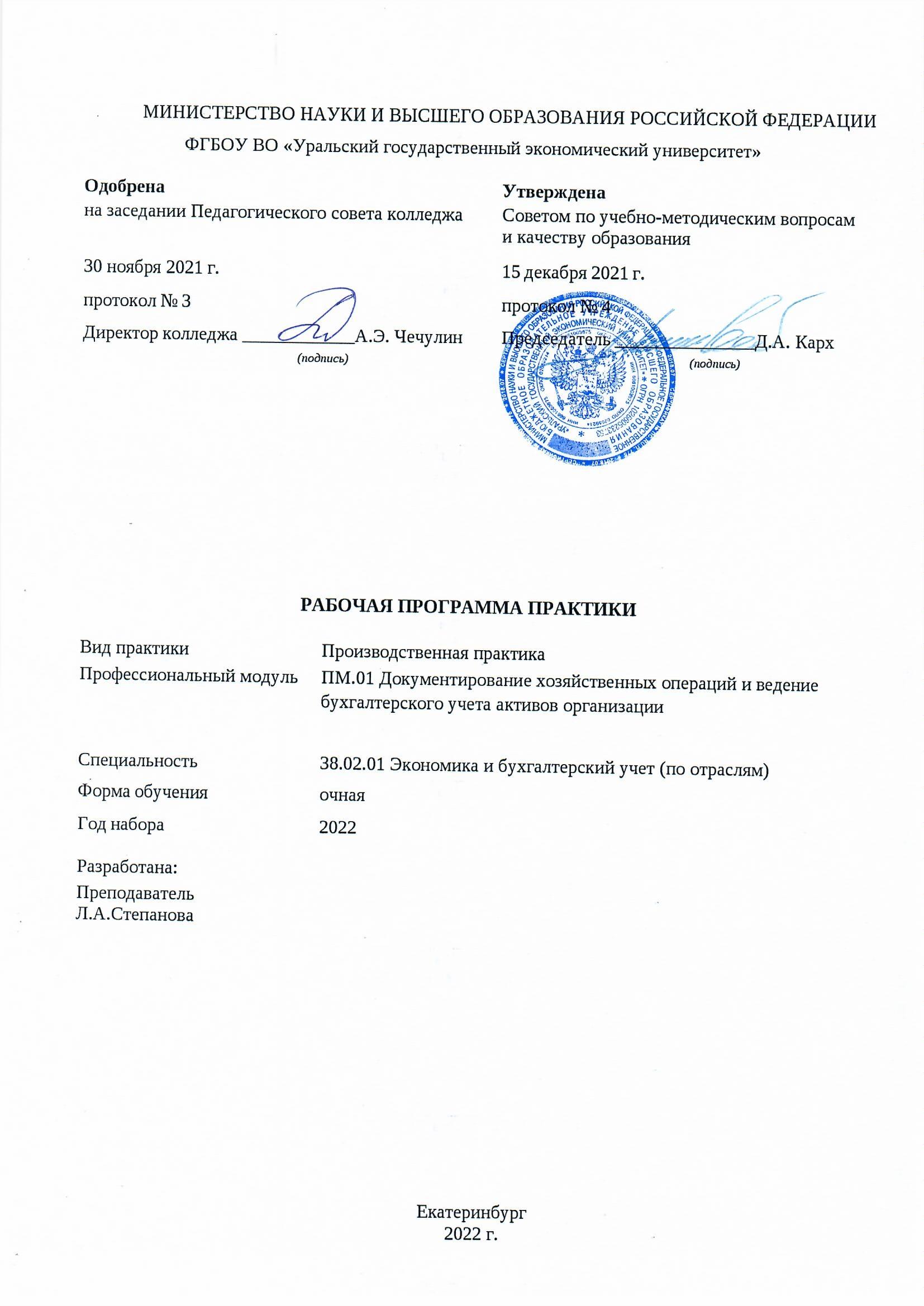 СОДЕРЖАНИЕСОДЕРЖАНИЕВВЕДЕНИЕ31. ЦЕЛЬ, ВИД,ТИП, СПОСОБ (ПРИ НАЛИЧИИ) И ФОРМЫ ПРОВЕДЕНИЯ ПРАКТИКИ31. ЦЕЛЬ, ВИД,ТИП, СПОСОБ (ПРИ НАЛИЧИИ) И ФОРМЫ ПРОВЕДЕНИЯ ПРАКТИКИ2. МЕСТО ПРАКТИКИ В СТРУКТУРЕ ООП43. ОБЪЕМ ПРАКТИКИ44. ПЛАНИРУЕМЫЕ РЕЗУЛЬТАТЫ ОСВОЕНИЯ ООП45. ТЕМАТИЧЕСКИЙ ПЛАН86. ФОРМЫ ТЕКУЩЕГО КОНТРОЛЯ И ПРОМЕЖУТОЧНОЙ АТТЕСТАЦИИШКАЛЫ ОЦЕНИВАНИЯ86. ФОРМЫ ТЕКУЩЕГО КОНТРОЛЯ И ПРОМЕЖУТОЧНОЙ АТТЕСТАЦИИШКАЛЫ ОЦЕНИВАНИЯ7.  СОДЕРЖАНИЕ ПРАКТИКИ108. ОСОБЕННОСТИ ОРГАНИЗАЦИИ ПРАКТИКИ ДЛЯ ЛИЦ С ОГРАНИЧЕННЫМИ ВОЗМОЖНОСТЯМИ ЗДОРОВЬЯ118. ОСОБЕННОСТИ ОРГАНИЗАЦИИ ПРАКТИКИ ДЛЯ ЛИЦ С ОГРАНИЧЕННЫМИ ВОЗМОЖНОСТЯМИ ЗДОРОВЬЯ9. ПЕРЕЧЕНЬ ОСНОВНОЙ И ДОПОЛНИТЕЛЬНОЙ УЧЕБНОЙ ЛИТЕРАТУРЫ, НЕОБХОДИМОЙ ДЛЯ ПРОХОЖДЕНИЯ ПРАКТИКИ129. ПЕРЕЧЕНЬ ОСНОВНОЙ И ДОПОЛНИТЕЛЬНОЙ УЧЕБНОЙ ЛИТЕРАТУРЫ, НЕОБХОДИМОЙ ДЛЯ ПРОХОЖДЕНИЯ ПРАКТИКИ10. ПЕРЕЧЕНЬ ИНФОРМАЦИОННЫХ ТЕХНОЛОГИЙ, ВКЛЮЧАЯ ПЕРЕЧЕНЬ ЛИЦЕНЗИОННОГО ПРОГРАММНОГО ОБЕСПЕЧЕНИЯ И ИНФОРМАЦИОННЫХ СПРАВОЧНЫХ СИСТЕМ,  ОНЛАЙН КУРСОВ, ИСПОЛЬЗУЕМЫХ ПРИ ПРОХОЖДЕНИИ ПРАКТИКИ1210. ПЕРЕЧЕНЬ ИНФОРМАЦИОННЫХ ТЕХНОЛОГИЙ, ВКЛЮЧАЯ ПЕРЕЧЕНЬ ЛИЦЕНЗИОННОГО ПРОГРАММНОГО ОБЕСПЕЧЕНИЯ И ИНФОРМАЦИОННЫХ СПРАВОЧНЫХ СИСТЕМ,  ОНЛАЙН КУРСОВ, ИСПОЛЬЗУЕМЫХ ПРИ ПРОХОЖДЕНИИ ПРАКТИКИ11. ОПИСАНИЕ МАТЕРИАЛЬНО-ТЕХНИЧЕСКОЙ БАЗЫ, НЕОБХОДИМОЙ ДЛЯ ПРОХОЖДЕНИЯ ПРАКТИКИ1311. ОПИСАНИЕ МАТЕРИАЛЬНО-ТЕХНИЧЕСКОЙ БАЗЫ, НЕОБХОДИМОЙ ДЛЯ ПРОХОЖДЕНИЯ ПРАКТИКИВВЕДЕНИЕ ВВЕДЕНИЕ ВВЕДЕНИЕ ВВЕДЕНИЕ Программа практики является частью основной образовательной программы – программы подготовки специалистов среднего звена в соответствии с ФГОС СПО по специальности. Практика является обязательным разделом основной образовательной программы. Практика представляет собой вид учебных занятий, обеспечивающих практическую подготовку обучающихся.Программа практики является частью основной образовательной программы – программы подготовки специалистов среднего звена в соответствии с ФГОС СПО по специальности. Практика является обязательным разделом основной образовательной программы. Практика представляет собой вид учебных занятий, обеспечивающих практическую подготовку обучающихся.Программа практики является частью основной образовательной программы – программы подготовки специалистов среднего звена в соответствии с ФГОС СПО по специальности. Практика является обязательным разделом основной образовательной программы. Практика представляет собой вид учебных занятий, обеспечивающих практическую подготовку обучающихся.Программа практики является частью основной образовательной программы – программы подготовки специалистов среднего звена в соответствии с ФГОС СПО по специальности. Практика является обязательным разделом основной образовательной программы. Практика представляет собой вид учебных занятий, обеспечивающих практическую подготовку обучающихся.ФГОС СПОФедеральный государственный образовательный стандарт среднего профессионального образования по специальности 38.02.01 Экономика и бухгалтерский учет (по отраслям)  (приказ Минобрнауки России от 05.02.2018 г. № 69)1. ЦЕЛЬ, ВИД, ТИП, СПОСОБ И ФОРМЫ ПРОВЕДЕНИЯ ПРАКТИКИ 1. ЦЕЛЬ, ВИД, ТИП, СПОСОБ И ФОРМЫ ПРОВЕДЕНИЯ ПРАКТИКИ 1. ЦЕЛЬ, ВИД, ТИП, СПОСОБ И ФОРМЫ ПРОВЕДЕНИЯ ПРАКТИКИ 1. ЦЕЛЬ, ВИД, ТИП, СПОСОБ И ФОРМЫ ПРОВЕДЕНИЯ ПРАКТИКИ Целью производственной практики является формирование общих и профессиональных компетенций, приобретение практического опыта, комплексное освоение обучающимися основного вида профессиональной деятельности, на которые ориентирована программа, для готовности к решениям профессиональных задач.Практика направлена на выполнения обучающимися определенных видов работ в части освоения основного вида профессиональной деятельности «Документирование хозяйственных операций и ведение бухгалтерского учета активов организаций" , связанных с будущей профессиональной деятельностью и направленных на формирование, закрепление, развитие компетенции специальности.Результатом освоения программы производственной практики является овладение студентами следующего вида профессиональной деятельности «Документирование хозяйственных операций и ведение бухгалтерского учета активов организаций"В результате прохождения производственной практики по виду профессиональной деятельности обучающийся должен уметь:Уметь:- принимать произвольные первичные бухгалтерские документы, рассматриваемые как письменное доказательство совершения хозяйственной операции или получение разрешения на ее проведение;- принимать первичные бухгалтерские документы на бумажном носителе и (или) в виде электронного документа, подписанного электронной подписью;- проверять наличие в произвольных первичных бухгалтерских документах обязательных реквизитов;- проводить формальную проверку документов, проверку по существу, арифметическую проверку;- проводить группировку первичных бухгалтерских документов по ряду признаков;- проводить таксировку и контировку первичных бухгалтерских документов;- организовывать документооборот;- разбираться в номенклатуре дел;- заносить данные по сгруппированным документам в регистры бухгалтерского учета;- передавать первичные бухгалтерские документы в текущий бухгалтерский архив;- передавать первичные бухгалтерские документы в постоянный архив по истечении установленного срока хранения;- исправлять ошибки в первичных бухгалтерских документах;- понимать и анализировать план счетов бухгалтерского учета финансово-хозяйственной деятельности организаций;- обосновывать необходимость разработки рабочего плана счетов на основе типового плана счетов бухгалтерского учета финансово-хозяйственной деятельности;- конструировать поэтапно рабочий план счетов бухгалтерского учета организации;- проводить учет кассовых операций, денежных документов и переводов в пути;- проводить учет денежных средств на расчетных и специальных счетах;- учитывать особенности учета кассовых операций в иностранной валюте и операций по валютным счетам;- оформлять денежные и кассовые документы;- заполнять кассовую книгу и отчет кассира в бухгалтерию;Целью производственной практики является формирование общих и профессиональных компетенций, приобретение практического опыта, комплексное освоение обучающимися основного вида профессиональной деятельности, на которые ориентирована программа, для готовности к решениям профессиональных задач.Практика направлена на выполнения обучающимися определенных видов работ в части освоения основного вида профессиональной деятельности «Документирование хозяйственных операций и ведение бухгалтерского учета активов организаций" , связанных с будущей профессиональной деятельностью и направленных на формирование, закрепление, развитие компетенции специальности.Результатом освоения программы производственной практики является овладение студентами следующего вида профессиональной деятельности «Документирование хозяйственных операций и ведение бухгалтерского учета активов организаций"В результате прохождения производственной практики по виду профессиональной деятельности обучающийся должен уметь:Уметь:- принимать произвольные первичные бухгалтерские документы, рассматриваемые как письменное доказательство совершения хозяйственной операции или получение разрешения на ее проведение;- принимать первичные бухгалтерские документы на бумажном носителе и (или) в виде электронного документа, подписанного электронной подписью;- проверять наличие в произвольных первичных бухгалтерских документах обязательных реквизитов;- проводить формальную проверку документов, проверку по существу, арифметическую проверку;- проводить группировку первичных бухгалтерских документов по ряду признаков;- проводить таксировку и контировку первичных бухгалтерских документов;- организовывать документооборот;- разбираться в номенклатуре дел;- заносить данные по сгруппированным документам в регистры бухгалтерского учета;- передавать первичные бухгалтерские документы в текущий бухгалтерский архив;- передавать первичные бухгалтерские документы в постоянный архив по истечении установленного срока хранения;- исправлять ошибки в первичных бухгалтерских документах;- понимать и анализировать план счетов бухгалтерского учета финансово-хозяйственной деятельности организаций;- обосновывать необходимость разработки рабочего плана счетов на основе типового плана счетов бухгалтерского учета финансово-хозяйственной деятельности;- конструировать поэтапно рабочий план счетов бухгалтерского учета организации;- проводить учет кассовых операций, денежных документов и переводов в пути;- проводить учет денежных средств на расчетных и специальных счетах;- учитывать особенности учета кассовых операций в иностранной валюте и операций по валютным счетам;- оформлять денежные и кассовые документы;- заполнять кассовую книгу и отчет кассира в бухгалтерию;Целью производственной практики является формирование общих и профессиональных компетенций, приобретение практического опыта, комплексное освоение обучающимися основного вида профессиональной деятельности, на которые ориентирована программа, для готовности к решениям профессиональных задач.Практика направлена на выполнения обучающимися определенных видов работ в части освоения основного вида профессиональной деятельности «Документирование хозяйственных операций и ведение бухгалтерского учета активов организаций" , связанных с будущей профессиональной деятельностью и направленных на формирование, закрепление, развитие компетенции специальности.Результатом освоения программы производственной практики является овладение студентами следующего вида профессиональной деятельности «Документирование хозяйственных операций и ведение бухгалтерского учета активов организаций"В результате прохождения производственной практики по виду профессиональной деятельности обучающийся должен уметь:Уметь:- принимать произвольные первичные бухгалтерские документы, рассматриваемые как письменное доказательство совершения хозяйственной операции или получение разрешения на ее проведение;- принимать первичные бухгалтерские документы на бумажном носителе и (или) в виде электронного документа, подписанного электронной подписью;- проверять наличие в произвольных первичных бухгалтерских документах обязательных реквизитов;- проводить формальную проверку документов, проверку по существу, арифметическую проверку;- проводить группировку первичных бухгалтерских документов по ряду признаков;- проводить таксировку и контировку первичных бухгалтерских документов;- организовывать документооборот;- разбираться в номенклатуре дел;- заносить данные по сгруппированным документам в регистры бухгалтерского учета;- передавать первичные бухгалтерские документы в текущий бухгалтерский архив;- передавать первичные бухгалтерские документы в постоянный архив по истечении установленного срока хранения;- исправлять ошибки в первичных бухгалтерских документах;- понимать и анализировать план счетов бухгалтерского учета финансово-хозяйственной деятельности организаций;- обосновывать необходимость разработки рабочего плана счетов на основе типового плана счетов бухгалтерского учета финансово-хозяйственной деятельности;- конструировать поэтапно рабочий план счетов бухгалтерского учета организации;- проводить учет кассовых операций, денежных документов и переводов в пути;- проводить учет денежных средств на расчетных и специальных счетах;- учитывать особенности учета кассовых операций в иностранной валюте и операций по валютным счетам;- оформлять денежные и кассовые документы;- заполнять кассовую книгу и отчет кассира в бухгалтерию;Целью производственной практики является формирование общих и профессиональных компетенций, приобретение практического опыта, комплексное освоение обучающимися основного вида профессиональной деятельности, на которые ориентирована программа, для готовности к решениям профессиональных задач.Практика направлена на выполнения обучающимися определенных видов работ в части освоения основного вида профессиональной деятельности «Документирование хозяйственных операций и ведение бухгалтерского учета активов организаций" , связанных с будущей профессиональной деятельностью и направленных на формирование, закрепление, развитие компетенции специальности.Результатом освоения программы производственной практики является овладение студентами следующего вида профессиональной деятельности «Документирование хозяйственных операций и ведение бухгалтерского учета активов организаций"В результате прохождения производственной практики по виду профессиональной деятельности обучающийся должен уметь:Уметь:- принимать произвольные первичные бухгалтерские документы, рассматриваемые как письменное доказательство совершения хозяйственной операции или получение разрешения на ее проведение;- принимать первичные бухгалтерские документы на бумажном носителе и (или) в виде электронного документа, подписанного электронной подписью;- проверять наличие в произвольных первичных бухгалтерских документах обязательных реквизитов;- проводить формальную проверку документов, проверку по существу, арифметическую проверку;- проводить группировку первичных бухгалтерских документов по ряду признаков;- проводить таксировку и контировку первичных бухгалтерских документов;- организовывать документооборот;- разбираться в номенклатуре дел;- заносить данные по сгруппированным документам в регистры бухгалтерского учета;- передавать первичные бухгалтерские документы в текущий бухгалтерский архив;- передавать первичные бухгалтерские документы в постоянный архив по истечении установленного срока хранения;- исправлять ошибки в первичных бухгалтерских документах;- понимать и анализировать план счетов бухгалтерского учета финансово-хозяйственной деятельности организаций;- обосновывать необходимость разработки рабочего плана счетов на основе типового плана счетов бухгалтерского учета финансово-хозяйственной деятельности;- конструировать поэтапно рабочий план счетов бухгалтерского учета организации;- проводить учет кассовых операций, денежных документов и переводов в пути;- проводить учет денежных средств на расчетных и специальных счетах;- учитывать особенности учета кассовых операций в иностранной валюте и операций по валютным счетам;- оформлять денежные и кассовые документы;- заполнять кассовую книгу и отчет кассира в бухгалтерию;- проводить учет основных средств;- проводить учет нематериальных активов;- проводить учет долгосрочных инвестиций;- проводить учет финансовых вложений и ценных бумаг;- проводить учет материально-производственных запасов;- проводить учет затрат на производство и калькулирование себестоимости;- проводить учет готовой продукции и ее реализации;- проводить учет текущих операций и расчетов;- проводить учет труда и заработной платы;- проводить учет финансовых результатов и использования прибыли;- проводить учет собственного капитала;- проводить учет кредитов и займов.С целью овладения указанными видами деятельности обучающийся в ходе данного вида практики должен иметь практический опыт:- документировании хозяйственных операций и ведении бухгалтерского учета активов организации.В результате анализа профессиональных стандартов и сопоставления их требований с требованиями ФГОС СПО (Приложение 8) при освоении программы курса необходимо углубить умения, дополнив практическую часть освоением программы 1С Бухгалтерия, ИПС Консультант.- проводить учет основных средств;- проводить учет нематериальных активов;- проводить учет долгосрочных инвестиций;- проводить учет финансовых вложений и ценных бумаг;- проводить учет материально-производственных запасов;- проводить учет затрат на производство и калькулирование себестоимости;- проводить учет готовой продукции и ее реализации;- проводить учет текущих операций и расчетов;- проводить учет труда и заработной платы;- проводить учет финансовых результатов и использования прибыли;- проводить учет собственного капитала;- проводить учет кредитов и займов.С целью овладения указанными видами деятельности обучающийся в ходе данного вида практики должен иметь практический опыт:- документировании хозяйственных операций и ведении бухгалтерского учета активов организации.В результате анализа профессиональных стандартов и сопоставления их требований с требованиями ФГОС СПО (Приложение 8) при освоении программы курса необходимо углубить умения, дополнив практическую часть освоением программы 1С Бухгалтерия, ИПС Консультант.- проводить учет основных средств;- проводить учет нематериальных активов;- проводить учет долгосрочных инвестиций;- проводить учет финансовых вложений и ценных бумаг;- проводить учет материально-производственных запасов;- проводить учет затрат на производство и калькулирование себестоимости;- проводить учет готовой продукции и ее реализации;- проводить учет текущих операций и расчетов;- проводить учет труда и заработной платы;- проводить учет финансовых результатов и использования прибыли;- проводить учет собственного капитала;- проводить учет кредитов и займов.С целью овладения указанными видами деятельности обучающийся в ходе данного вида практики должен иметь практический опыт:- документировании хозяйственных операций и ведении бухгалтерского учета активов организации.В результате анализа профессиональных стандартов и сопоставления их требований с требованиями ФГОС СПО (Приложение 8) при освоении программы курса необходимо углубить умения, дополнив практическую часть освоением программы 1С Бухгалтерия, ИПС Консультант.- проводить учет основных средств;- проводить учет нематериальных активов;- проводить учет долгосрочных инвестиций;- проводить учет финансовых вложений и ценных бумаг;- проводить учет материально-производственных запасов;- проводить учет затрат на производство и калькулирование себестоимости;- проводить учет готовой продукции и ее реализации;- проводить учет текущих операций и расчетов;- проводить учет труда и заработной платы;- проводить учет финансовых результатов и использования прибыли;- проводить учет собственного капитала;- проводить учет кредитов и займов.С целью овладения указанными видами деятельности обучающийся в ходе данного вида практики должен иметь практический опыт:- документировании хозяйственных операций и ведении бухгалтерского учета активов организации.В результате анализа профессиональных стандартов и сопоставления их требований с требованиями ФГОС СПО (Приложение 8) при освоении программы курса необходимо углубить умения, дополнив практическую часть освоением программы 1С Бухгалтерия, ИПС Консультант.- проводить учет основных средств;- проводить учет нематериальных активов;- проводить учет долгосрочных инвестиций;- проводить учет финансовых вложений и ценных бумаг;- проводить учет материально-производственных запасов;- проводить учет затрат на производство и калькулирование себестоимости;- проводить учет готовой продукции и ее реализации;- проводить учет текущих операций и расчетов;- проводить учет труда и заработной платы;- проводить учет финансовых результатов и использования прибыли;- проводить учет собственного капитала;- проводить учет кредитов и займов.С целью овладения указанными видами деятельности обучающийся в ходе данного вида практики должен иметь практический опыт:- документировании хозяйственных операций и ведении бухгалтерского учета активов организации.В результате анализа профессиональных стандартов и сопоставления их требований с требованиями ФГОС СПО (Приложение 8) при освоении программы курса необходимо углубить умения, дополнив практическую часть освоением программы 1С Бухгалтерия, ИПС Консультант.- проводить учет основных средств;- проводить учет нематериальных активов;- проводить учет долгосрочных инвестиций;- проводить учет финансовых вложений и ценных бумаг;- проводить учет материально-производственных запасов;- проводить учет затрат на производство и калькулирование себестоимости;- проводить учет готовой продукции и ее реализации;- проводить учет текущих операций и расчетов;- проводить учет труда и заработной платы;- проводить учет финансовых результатов и использования прибыли;- проводить учет собственного капитала;- проводить учет кредитов и займов.С целью овладения указанными видами деятельности обучающийся в ходе данного вида практики должен иметь практический опыт:- документировании хозяйственных операций и ведении бухгалтерского учета активов организации.В результате анализа профессиональных стандартов и сопоставления их требований с требованиями ФГОС СПО (Приложение 8) при освоении программы курса необходимо углубить умения, дополнив практическую часть освоением программы 1С Бухгалтерия, ИПС Консультант.- проводить учет основных средств;- проводить учет нематериальных активов;- проводить учет долгосрочных инвестиций;- проводить учет финансовых вложений и ценных бумаг;- проводить учет материально-производственных запасов;- проводить учет затрат на производство и калькулирование себестоимости;- проводить учет готовой продукции и ее реализации;- проводить учет текущих операций и расчетов;- проводить учет труда и заработной платы;- проводить учет финансовых результатов и использования прибыли;- проводить учет собственного капитала;- проводить учет кредитов и займов.С целью овладения указанными видами деятельности обучающийся в ходе данного вида практики должен иметь практический опыт:- документировании хозяйственных операций и ведении бухгалтерского учета активов организации.В результате анализа профессиональных стандартов и сопоставления их требований с требованиями ФГОС СПО (Приложение 8) при освоении программы курса необходимо углубить умения, дополнив практическую часть освоением программы 1С Бухгалтерия, ИПС Консультант.- проводить учет основных средств;- проводить учет нематериальных активов;- проводить учет долгосрочных инвестиций;- проводить учет финансовых вложений и ценных бумаг;- проводить учет материально-производственных запасов;- проводить учет затрат на производство и калькулирование себестоимости;- проводить учет готовой продукции и ее реализации;- проводить учет текущих операций и расчетов;- проводить учет труда и заработной платы;- проводить учет финансовых результатов и использования прибыли;- проводить учет собственного капитала;- проводить учет кредитов и займов.С целью овладения указанными видами деятельности обучающийся в ходе данного вида практики должен иметь практический опыт:- документировании хозяйственных операций и ведении бухгалтерского учета активов организации.В результате анализа профессиональных стандартов и сопоставления их требований с требованиями ФГОС СПО (Приложение 8) при освоении программы курса необходимо углубить умения, дополнив практическую часть освоением программы 1С Бухгалтерия, ИПС Консультант.- проводить учет основных средств;- проводить учет нематериальных активов;- проводить учет долгосрочных инвестиций;- проводить учет финансовых вложений и ценных бумаг;- проводить учет материально-производственных запасов;- проводить учет затрат на производство и калькулирование себестоимости;- проводить учет готовой продукции и ее реализации;- проводить учет текущих операций и расчетов;- проводить учет труда и заработной платы;- проводить учет финансовых результатов и использования прибыли;- проводить учет собственного капитала;- проводить учет кредитов и займов.С целью овладения указанными видами деятельности обучающийся в ходе данного вида практики должен иметь практический опыт:- документировании хозяйственных операций и ведении бухгалтерского учета активов организации.В результате анализа профессиональных стандартов и сопоставления их требований с требованиями ФГОС СПО (Приложение 8) при освоении программы курса необходимо углубить умения, дополнив практическую часть освоением программы 1С Бухгалтерия, ИПС Консультант.- проводить учет основных средств;- проводить учет нематериальных активов;- проводить учет долгосрочных инвестиций;- проводить учет финансовых вложений и ценных бумаг;- проводить учет материально-производственных запасов;- проводить учет затрат на производство и калькулирование себестоимости;- проводить учет готовой продукции и ее реализации;- проводить учет текущих операций и расчетов;- проводить учет труда и заработной платы;- проводить учет финансовых результатов и использования прибыли;- проводить учет собственного капитала;- проводить учет кредитов и займов.С целью овладения указанными видами деятельности обучающийся в ходе данного вида практики должен иметь практический опыт:- документировании хозяйственных операций и ведении бухгалтерского учета активов организации.В результате анализа профессиональных стандартов и сопоставления их требований с требованиями ФГОС СПО (Приложение 8) при освоении программы курса необходимо углубить умения, дополнив практическую часть освоением программы 1С Бухгалтерия, ИПС Консультант.- проводить учет основных средств;- проводить учет нематериальных активов;- проводить учет долгосрочных инвестиций;- проводить учет финансовых вложений и ценных бумаг;- проводить учет материально-производственных запасов;- проводить учет затрат на производство и калькулирование себестоимости;- проводить учет готовой продукции и ее реализации;- проводить учет текущих операций и расчетов;- проводить учет труда и заработной платы;- проводить учет финансовых результатов и использования прибыли;- проводить учет собственного капитала;- проводить учет кредитов и займов.С целью овладения указанными видами деятельности обучающийся в ходе данного вида практики должен иметь практический опыт:- документировании хозяйственных операций и ведении бухгалтерского учета активов организации.В результате анализа профессиональных стандартов и сопоставления их требований с требованиями ФГОС СПО (Приложение 8) при освоении программы курса необходимо углубить умения, дополнив практическую часть освоением программы 1С Бухгалтерия, ИПС Консультант.- проводить учет основных средств;- проводить учет нематериальных активов;- проводить учет долгосрочных инвестиций;- проводить учет финансовых вложений и ценных бумаг;- проводить учет материально-производственных запасов;- проводить учет затрат на производство и калькулирование себестоимости;- проводить учет готовой продукции и ее реализации;- проводить учет текущих операций и расчетов;- проводить учет труда и заработной платы;- проводить учет финансовых результатов и использования прибыли;- проводить учет собственного капитала;- проводить учет кредитов и займов.С целью овладения указанными видами деятельности обучающийся в ходе данного вида практики должен иметь практический опыт:- документировании хозяйственных операций и ведении бухгалтерского учета активов организации.В результате анализа профессиональных стандартов и сопоставления их требований с требованиями ФГОС СПО (Приложение 8) при освоении программы курса необходимо углубить умения, дополнив практическую часть освоением программы 1С Бухгалтерия, ИПС Консультант.- проводить учет основных средств;- проводить учет нематериальных активов;- проводить учет долгосрочных инвестиций;- проводить учет финансовых вложений и ценных бумаг;- проводить учет материально-производственных запасов;- проводить учет затрат на производство и калькулирование себестоимости;- проводить учет готовой продукции и ее реализации;- проводить учет текущих операций и расчетов;- проводить учет труда и заработной платы;- проводить учет финансовых результатов и использования прибыли;- проводить учет собственного капитала;- проводить учет кредитов и займов.С целью овладения указанными видами деятельности обучающийся в ходе данного вида практики должен иметь практический опыт:- документировании хозяйственных операций и ведении бухгалтерского учета активов организации.В результате анализа профессиональных стандартов и сопоставления их требований с требованиями ФГОС СПО (Приложение 8) при освоении программы курса необходимо углубить умения, дополнив практическую часть освоением программы 1С Бухгалтерия, ИПС Консультант.- проводить учет основных средств;- проводить учет нематериальных активов;- проводить учет долгосрочных инвестиций;- проводить учет финансовых вложений и ценных бумаг;- проводить учет материально-производственных запасов;- проводить учет затрат на производство и калькулирование себестоимости;- проводить учет готовой продукции и ее реализации;- проводить учет текущих операций и расчетов;- проводить учет труда и заработной платы;- проводить учет финансовых результатов и использования прибыли;- проводить учет собственного капитала;- проводить учет кредитов и займов.С целью овладения указанными видами деятельности обучающийся в ходе данного вида практики должен иметь практический опыт:- документировании хозяйственных операций и ведении бухгалтерского учета активов организации.В результате анализа профессиональных стандартов и сопоставления их требований с требованиями ФГОС СПО (Приложение 8) при освоении программы курса необходимо углубить умения, дополнив практическую часть освоением программы 1С Бухгалтерия, ИПС Консультант.- проводить учет основных средств;- проводить учет нематериальных активов;- проводить учет долгосрочных инвестиций;- проводить учет финансовых вложений и ценных бумаг;- проводить учет материально-производственных запасов;- проводить учет затрат на производство и калькулирование себестоимости;- проводить учет готовой продукции и ее реализации;- проводить учет текущих операций и расчетов;- проводить учет труда и заработной платы;- проводить учет финансовых результатов и использования прибыли;- проводить учет собственного капитала;- проводить учет кредитов и займов.С целью овладения указанными видами деятельности обучающийся в ходе данного вида практики должен иметь практический опыт:- документировании хозяйственных операций и ведении бухгалтерского учета активов организации.В результате анализа профессиональных стандартов и сопоставления их требований с требованиями ФГОС СПО (Приложение 8) при освоении программы курса необходимо углубить умения, дополнив практическую часть освоением программы 1С Бухгалтерия, ИПС Консультант.Вид практики: Вид практики: Вид практики: Производственная Производственная Производственная Производственная Производственная Производственная Производственная Производственная Профессиональный модуль: Профессиональный модуль: Профессиональный модуль: Профессиональный модуль: Профессиональный модуль: Профессиональный модуль: ПМ.01 Документирование хозяйственных операций и ведение бухгалтерского учета активов организаций Производственная практика ПМ.01 Документирование хозяйственных операций и ведение бухгалтерского учета активов организаций Производственная практика ПМ.01 Документирование хозяйственных операций и ведение бухгалтерского учета активов организаций Производственная практика ПМ.01 Документирование хозяйственных операций и ведение бухгалтерского учета активов организаций Производственная практика ПМ.01 Документирование хозяйственных операций и ведение бухгалтерского учета активов организаций Производственная практика ПМ.01 Документирование хозяйственных операций и ведение бухгалтерского учета активов организаций Производственная практика ПМ.01 Документирование хозяйственных операций и ведение бухгалтерского учета активов организаций Производственная практика ПМ.01 Документирование хозяйственных операций и ведение бухгалтерского учета активов организаций Производственная практика ПМ.01 Документирование хозяйственных операций и ведение бухгалтерского учета активов организаций Производственная практика ПМ.01 Документирование хозяйственных операций и ведение бухгалтерского учета активов организаций Производственная практика ПМ.01 Документирование хозяйственных операций и ведение бухгалтерского учета активов организаций Производственная практика ПМ.01 Документирование хозяйственных операций и ведение бухгалтерского учета активов организаций Производственная практика ПМ.01 Документирование хозяйственных операций и ведение бухгалтерского учета активов организаций Производственная практика ПМ.01 Документирование хозяйственных операций и ведение бухгалтерского учета активов организаций Производственная практика ПМ.01 Документирование хозяйственных операций и ведение бухгалтерского учета активов организаций Производственная практика ПМ.01 Документирование хозяйственных операций и ведение бухгалтерского учета активов организаций Производственная практика Способы проведения практики: Способы проведения практики: Способы проведения практики: Способы проведения практики: Способы проведения практики: Способы проведения практики: Способы проведения практики: Способы проведения практики: Способы проведения практики: стационарная стационарная стационарная стационарная Формы проведения практики: Формы проведения практики: Формы проведения практики: Формы проведения практики: Формы проведения практики: Формы проведения практики: Практика может быть проведена с использованием дистанционных образовательных технологий и электронного обучения.Практика может быть проведена с использованием дистанционных образовательных технологий и электронного обучения.Практика может быть проведена с использованием дистанционных образовательных технологий и электронного обучения.Практика может быть проведена с использованием дистанционных образовательных технологий и электронного обучения.Практика может быть проведена с использованием дистанционных образовательных технологий и электронного обучения.Практика может быть проведена с использованием дистанционных образовательных технологий и электронного обучения.Практика может быть проведена с использованием дистанционных образовательных технологий и электронного обучения.Практика может быть проведена с использованием дистанционных образовательных технологий и электронного обучения.Практика может быть проведена с использованием дистанционных образовательных технологий и электронного обучения.Практика может быть проведена с использованием дистанционных образовательных технологий и электронного обучения.Практика может быть проведена с использованием дистанционных образовательных технологий и электронного обучения.Практика может быть проведена с использованием дистанционных образовательных технологий и электронного обучения.Практика может быть проведена с использованием дистанционных образовательных технологий и электронного обучения.Практика может быть проведена с использованием дистанционных образовательных технологий и электронного обучения.Практика может быть проведена с использованием дистанционных образовательных технологий и электронного обучения.2. МЕСТО ПРАКТИКИ В СТРУКТУРЕ ООП 2. МЕСТО ПРАКТИКИ В СТРУКТУРЕ ООП 2. МЕСТО ПРАКТИКИ В СТРУКТУРЕ ООП 2. МЕСТО ПРАКТИКИ В СТРУКТУРЕ ООП 2. МЕСТО ПРАКТИКИ В СТРУКТУРЕ ООП 2. МЕСТО ПРАКТИКИ В СТРУКТУРЕ ООП 2. МЕСТО ПРАКТИКИ В СТРУКТУРЕ ООП 2. МЕСТО ПРАКТИКИ В СТРУКТУРЕ ООП 2. МЕСТО ПРАКТИКИ В СТРУКТУРЕ ООП 2. МЕСТО ПРАКТИКИ В СТРУКТУРЕ ООП 2. МЕСТО ПРАКТИКИ В СТРУКТУРЕ ООП 2. МЕСТО ПРАКТИКИ В СТРУКТУРЕ ООП 2. МЕСТО ПРАКТИКИ В СТРУКТУРЕ ООП 2. МЕСТО ПРАКТИКИ В СТРУКТУРЕ ООП 2. МЕСТО ПРАКТИКИ В СТРУКТУРЕ ООП Практика входит в профессиональный цикл основной образовательной программы.Практика реализуется концентрированно в несколько периодов.Практика входит в профессиональный цикл основной образовательной программы.Практика реализуется концентрированно в несколько периодов.Практика входит в профессиональный цикл основной образовательной программы.Практика реализуется концентрированно в несколько периодов.Практика входит в профессиональный цикл основной образовательной программы.Практика реализуется концентрированно в несколько периодов.Практика входит в профессиональный цикл основной образовательной программы.Практика реализуется концентрированно в несколько периодов.Практика входит в профессиональный цикл основной образовательной программы.Практика реализуется концентрированно в несколько периодов.Практика входит в профессиональный цикл основной образовательной программы.Практика реализуется концентрированно в несколько периодов.Практика входит в профессиональный цикл основной образовательной программы.Практика реализуется концентрированно в несколько периодов.Практика входит в профессиональный цикл основной образовательной программы.Практика реализуется концентрированно в несколько периодов.Практика входит в профессиональный цикл основной образовательной программы.Практика реализуется концентрированно в несколько периодов.Практика входит в профессиональный цикл основной образовательной программы.Практика реализуется концентрированно в несколько периодов.Практика входит в профессиональный цикл основной образовательной программы.Практика реализуется концентрированно в несколько периодов.Практика входит в профессиональный цикл основной образовательной программы.Практика реализуется концентрированно в несколько периодов.Практика входит в профессиональный цикл основной образовательной программы.Практика реализуется концентрированно в несколько периодов.Практика входит в профессиональный цикл основной образовательной программы.Практика реализуется концентрированно в несколько периодов.3. ОБЪЕМ ПРАКТИКИ3. ОБЪЕМ ПРАКТИКИ3. ОБЪЕМ ПРАКТИКИ3. ОБЪЕМ ПРАКТИКИ3. ОБЪЕМ ПРАКТИКИ3. ОБЪЕМ ПРАКТИКИ3. ОБЪЕМ ПРАКТИКИ3. ОБЪЕМ ПРАКТИКИ3. ОБЪЕМ ПРАКТИКИ3. ОБЪЕМ ПРАКТИКИ3. ОБЪЕМ ПРАКТИКИ3. ОБЪЕМ ПРАКТИКИ3. ОБЪЕМ ПРАКТИКИ3. ОБЪЕМ ПРАКТИКИ3. ОБЪЕМ ПРАКТИКИПромежуточный контрольПромежуточный контрольПромежуточный контрольПромежуточный контрольЧасовЧасовЧасовЧасовЧасовЧасовЧасовЧасовПромежуточный контрольПромежуточный контрольПромежуточный контрольПромежуточный контрольВсего за семестрВсего за семестрВсего за семестрКонтактная работа .(по уч.зан.)Контактная работа .(по уч.зан.)Контактная работа .(по уч.зан.)Контактная работа .(по уч.зан.)Контактная работа .(по уч.зан.)Промежуточный контрольПромежуточный контрольПромежуточный контрольПромежуточный контрольВсего за семестрВсего за семестрВсего за семестрВсегоПрактические занятия,включая курсовое проектировани еПрактические занятия,включая курсовое проектировани еПрактические занятия,включая курсовое проектировани еПрактические занятия,включая курсовое проектировани еСеместр 4Семестр 4Семестр 4Семестр 4Семестр 4Семестр 4Семестр 4Семестр 4Семестр 4Семестр 4Семестр 4Семестр 4Семестр 4Зачет с оценкойЗачет с оценкойЗачет с оценкойЗачет с оценкой000363636363604.ПЛАНИРУЕМЫЕ РЕЗУЛЬТАТЫ ОСВОЕНИЯ ООП 4.ПЛАНИРУЕМЫЕ РЕЗУЛЬТАТЫ ОСВОЕНИЯ ООП 4.ПЛАНИРУЕМЫЕ РЕЗУЛЬТАТЫ ОСВОЕНИЯ ООП 4.ПЛАНИРУЕМЫЕ РЕЗУЛЬТАТЫ ОСВОЕНИЯ ООП 4.ПЛАНИРУЕМЫЕ РЕЗУЛЬТАТЫ ОСВОЕНИЯ ООП 4.ПЛАНИРУЕМЫЕ РЕЗУЛЬТАТЫ ОСВОЕНИЯ ООП 4.ПЛАНИРУЕМЫЕ РЕЗУЛЬТАТЫ ОСВОЕНИЯ ООП 4.ПЛАНИРУЕМЫЕ РЕЗУЛЬТАТЫ ОСВОЕНИЯ ООП 4.ПЛАНИРУЕМЫЕ РЕЗУЛЬТАТЫ ОСВОЕНИЯ ООП 4.ПЛАНИРУЕМЫЕ РЕЗУЛЬТАТЫ ОСВОЕНИЯ ООП 4.ПЛАНИРУЕМЫЕ РЕЗУЛЬТАТЫ ОСВОЕНИЯ ООП 4.ПЛАНИРУЕМЫЕ РЕЗУЛЬТАТЫ ОСВОЕНИЯ ООП 4.ПЛАНИРУЕМЫЕ РЕЗУЛЬТАТЫ ОСВОЕНИЯ ООП 4.ПЛАНИРУЕМЫЕ РЕЗУЛЬТАТЫ ОСВОЕНИЯ ООП 4.ПЛАНИРУЕМЫЕ РЕЗУЛЬТАТЫ ОСВОЕНИЯ ООП В результате прохождения практики у обучающегося  должны быть сформированы компетенции, установленные в соответствии ФГОС СПО.В результате прохождения практики у обучающегося  должны быть сформированы компетенции, установленные в соответствии ФГОС СПО.В результате прохождения практики у обучающегося  должны быть сформированы компетенции, установленные в соответствии ФГОС СПО.В результате прохождения практики у обучающегося  должны быть сформированы компетенции, установленные в соответствии ФГОС СПО.В результате прохождения практики у обучающегося  должны быть сформированы компетенции, установленные в соответствии ФГОС СПО.В результате прохождения практики у обучающегося  должны быть сформированы компетенции, установленные в соответствии ФГОС СПО.В результате прохождения практики у обучающегося  должны быть сформированы компетенции, установленные в соответствии ФГОС СПО.В результате прохождения практики у обучающегося  должны быть сформированы компетенции, установленные в соответствии ФГОС СПО.В результате прохождения практики у обучающегося  должны быть сформированы компетенции, установленные в соответствии ФГОС СПО.В результате прохождения практики у обучающегося  должны быть сформированы компетенции, установленные в соответствии ФГОС СПО.В результате прохождения практики у обучающегося  должны быть сформированы компетенции, установленные в соответствии ФГОС СПО.В результате прохождения практики у обучающегося  должны быть сформированы компетенции, установленные в соответствии ФГОС СПО.В результате прохождения практики у обучающегося  должны быть сформированы компетенции, установленные в соответствии ФГОС СПО.В результате прохождения практики у обучающегося  должны быть сформированы компетенции, установленные в соответствии ФГОС СПО.В результате прохождения практики у обучающегося  должны быть сформированы компетенции, установленные в соответствии ФГОС СПО.Общие компетенции (ОК)Общие компетенции (ОК)Шифр и наименование компетенцииИндикаторы достижения компетенцийОК 01. Выбирать способы решения задач профессиональной деятельности применительно к различным контекстам;Уметь:- распознавать задачу и/или проблему в профессиональном и/или социальном контексте;- анализировать задачу и/или проблему и выделять её составные части;- выявлять и эффективно искать информацию, необходимую для решения задачи и/или проблемы;- необходимые ресурсы;- осуществлять профессиональную деятельность в соответствии с действующим законодательством;ОК 02. Осуществлять поиск, анализ и интерпретацию информации, необходимой для выполнения задач профессиональной деятельности;Уметь:- определять задачи для поиска информации;- определять необходимые источники информации;- планировать процесс поиска;- структурировать получаемую информацию;- выделять наиболее значимое в перечне информации;- оценивать практическую значимость результатов поиска;- оформлять результаты поискаОК 03. Планировать и реализовывать собственное профессиональное и личностное развитие;Уметь:- демонстрация интереса к инновациям в области профессиональной деятельности;- выстраивание траектории профессионального развития и самообразования;- осознанное планирование повышения квалификацииОК 04. Работать в коллективе и команде, эффективно взаимодействовать с коллегами, руководством, клиентами;Уметь:- взаимодействие с обучающимися, преподавателями, сотрудниками образовательной организации в ходе обучения, а также с руководством и сотрудниками экономического субъекта во время прохождения практикиОК 05. Осуществлять устную и письменную коммуникацию на государственном языке Российской Федерации с учетом особенностей социального и культурного контекста;Уметь:- демонстрация навыков грамотно излагать свои мысли и оформлять документацию на государственном языке Российской Федерации, принимая во внимание особенности социального и культурного контекстаОК 06. Проявлять гражданско-патриотическую позицию, демонстрировать осознанное поведение на основе традиционных общечеловеческих ценностей, применять стандарты антикоррупционного поведения;Уметь:- демонстрация гражданско-правовой позиции в профессиональной деятельности, соблюдение законодательства РФ в сфере бухгалтерского и налогового учета, учета расчетов с внебюджетными фондамиОК 07. Содействовать сохранению окружающей среды, ресурсосбережению, эффективно действовать в чрезвычайных ситуациях;Уметь:- соблюдать нормы экологической безопасности;- определять направления ресурсосбережения в рамках профессиональной деятельности по профессии (специальности)ОК 08. Использовать средства физической культуры для сохранения и укрепления здоровья в процессе профессиональной деятельности и поддержания необходимого уровня физической подготовленности;Уметь:- использовать физкультурно-оздоровительную деятельность для укрепления здоровья, достижения жизненных и профессиональных целей;- применять рациональные приемы двигательных функций в профессиональной деятельности;- пользоваться средствами профилактики перенапряжения характерными для данной профессии (специальности).ОК 09. Использовать информационные технологии в профессиональной деятельности;Уметь:- применять средства информационных технологий для решения профессиональных задач;- использовать современное программное обеспечениеОК 10. Пользоваться профессиональной документацией на государственном и иностранном языках;Уметь:- демонстрация умений понимать тексты на базовые и профессиональные темы;- составлять документацию, относящуюся к процессам профессиональной деятельности на государственном и иностранном языкахОК 11. Использовать знания по финансовой грамотности, планировать предпринимательскую деятельность в профессиональной сфере.Уметь:- выявлять достоинства и недостатки коммерческой идеи;- презентовать идеи открытия собственного дела в профессиональной деятельности;- оформлять бизнес-план;- рассчитывать размеры выплат по процентным ставкам кредитования;- определять инвестиционную привлекательность коммерческих идей в рамках профессиональной деятельности;- презентовать бизнес-идею;- определять источники финансирования.Шифр и наименование компетенцииИндикаторы достижения компетенцийПК 1.1. Обрабатывать первичные бухгалтерские документы;Уметь:- принимать произвольные первичные бухгалтерские документы, рассматриваемые как письменное доказательство совершения хозяйственной операции или получение разрешения на ее проведение;- принимать первичные бухгалтерские документы на бумажном носителе и (или) в виде электронного документа, подписанного электронной подписью;- проверять наличие в произвольных первичных бухгалтерских документах обязательных реквизитов;- проводить формальную проверку документов, проверку по существу, арифметическую проверку;- проводить группировку первичных бухгалтерских документов по ряду признаков;- проводить таксировку и контировку первичных бухгалтерских документов;- организовывать документооборот;- разбираться в номенклатуре дел;- заносить данные по сгруппированным документам в регистры бухгалтерского учета;- передавать первичные бухгалтерские документы в текущий бухгалтерский архив;- передавать первичные бухгалтерские документы в постоянный архив по истечении установленного срока хранения;- исправлять ошибки в первичных бухгалтерских документах;Иметь практический опыт:- в документировании хозяйственных операций и ведении бухгалтерского учета активов организации.ПК 1.2. Разрабатывать и согласовывать с руководством организации рабочий план счетов бухгалтерского учета организации;­Уметь:- понимать и анализировать план счетов бухгалтерского учета финансово-хозяйственной деятельности организаций;- обосновывать необходимость разработки рабочего плана счетов на основе типового плана счетов бухгалтерского учета финансово- хозяйственной деятельности;- конструировать поэтапно рабочий план счетов бухгалтерского учета организации;Иметь практический опыт:- в документировании хозяйственных операций и ведении бухгалтерского учета активов организации.ПК 1.3. Проводить учет денежных средств, оформлять денежные и кассовые документы;ПК 1.3. Проводить учет денежных средств, оформлять денежные и кассовые документы;ПК 1.3. Проводить учет денежных средств, оформлять денежные и кассовые документы;Уметь:- проводить учет кассовых операций, денежных документов и переводов в пути;- проводить учет денежных средств на расчетных и специальных счетах;- учитывать особенности учета кассовых операций в иностранной валюте и операций по валютным счетам;- оформлять денежные и кассовые документы;- заполнять кассовую книгу и отчет кассира в бухгалтерию.Иметь практический опыт:- в документировании хозяйственных операций и ведении бухгалтерского учета активов организации.Уметь:- проводить учет кассовых операций, денежных документов и переводов в пути;- проводить учет денежных средств на расчетных и специальных счетах;- учитывать особенности учета кассовых операций в иностранной валюте и операций по валютным счетам;- оформлять денежные и кассовые документы;- заполнять кассовую книгу и отчет кассира в бухгалтерию.Иметь практический опыт:- в документировании хозяйственных операций и ведении бухгалтерского учета активов организации.Уметь:- проводить учет кассовых операций, денежных документов и переводов в пути;- проводить учет денежных средств на расчетных и специальных счетах;- учитывать особенности учета кассовых операций в иностранной валюте и операций по валютным счетам;- оформлять денежные и кассовые документы;- заполнять кассовую книгу и отчет кассира в бухгалтерию.Иметь практический опыт:- в документировании хозяйственных операций и ведении бухгалтерского учета активов организации.Уметь:- проводить учет кассовых операций, денежных документов и переводов в пути;- проводить учет денежных средств на расчетных и специальных счетах;- учитывать особенности учета кассовых операций в иностранной валюте и операций по валютным счетам;- оформлять денежные и кассовые документы;- заполнять кассовую книгу и отчет кассира в бухгалтерию.Иметь практический опыт:- в документировании хозяйственных операций и ведении бухгалтерского учета активов организации.Уметь:- проводить учет кассовых операций, денежных документов и переводов в пути;- проводить учет денежных средств на расчетных и специальных счетах;- учитывать особенности учета кассовых операций в иностранной валюте и операций по валютным счетам;- оформлять денежные и кассовые документы;- заполнять кассовую книгу и отчет кассира в бухгалтерию.Иметь практический опыт:- в документировании хозяйственных операций и ведении бухгалтерского учета активов организации.Уметь:- проводить учет кассовых операций, денежных документов и переводов в пути;- проводить учет денежных средств на расчетных и специальных счетах;- учитывать особенности учета кассовых операций в иностранной валюте и операций по валютным счетам;- оформлять денежные и кассовые документы;- заполнять кассовую книгу и отчет кассира в бухгалтерию.Иметь практический опыт:- в документировании хозяйственных операций и ведении бухгалтерского учета активов организации.Уметь:- проводить учет кассовых операций, денежных документов и переводов в пути;- проводить учет денежных средств на расчетных и специальных счетах;- учитывать особенности учета кассовых операций в иностранной валюте и операций по валютным счетам;- оформлять денежные и кассовые документы;- заполнять кассовую книгу и отчет кассира в бухгалтерию.Иметь практический опыт:- в документировании хозяйственных операций и ведении бухгалтерского учета активов организации.Уметь:- проводить учет кассовых операций, денежных документов и переводов в пути;- проводить учет денежных средств на расчетных и специальных счетах;- учитывать особенности учета кассовых операций в иностранной валюте и операций по валютным счетам;- оформлять денежные и кассовые документы;- заполнять кассовую книгу и отчет кассира в бухгалтерию.Иметь практический опыт:- в документировании хозяйственных операций и ведении бухгалтерского учета активов организации.Уметь:- проводить учет кассовых операций, денежных документов и переводов в пути;- проводить учет денежных средств на расчетных и специальных счетах;- учитывать особенности учета кассовых операций в иностранной валюте и операций по валютным счетам;- оформлять денежные и кассовые документы;- заполнять кассовую книгу и отчет кассира в бухгалтерию.Иметь практический опыт:- в документировании хозяйственных операций и ведении бухгалтерского учета активов организации.ПК 1.4. Формировать бухгалтерские проводки по учету активов организации на основе рабочего плана счетов бухгалтерского учета.ПК 1.4. Формировать бухгалтерские проводки по учету активов организации на основе рабочего плана счетов бухгалтерского учета.ПК 1.4. Формировать бухгалтерские проводки по учету активов организации на основе рабочего плана счетов бухгалтерского учета.­Уметь:- проводить учет основных средств;- проводить учет нематериальных активов;- проводить учет долгосрочных инвестиций;- проводить учет финансовых вложений и ценных бумаг;- проводить учет материально-производственных запасов;- проводить учет затрат на производство и калькулирование себестоимости;- проводить учет готовой продукции и ее реализации;- проводить учет текущих операций и расчетов;- проводить учет труда и заработной платы;- проводить учет финансовых результатов и использования прибыли;- проводить учет собственного капитала;- проводить учет кредитов и займов.Иметь практический опыт:- в документировании хозяйственных операций и ведении бухгалтерского учета активов организации.­Уметь:- проводить учет основных средств;- проводить учет нематериальных активов;- проводить учет долгосрочных инвестиций;- проводить учет финансовых вложений и ценных бумаг;- проводить учет материально-производственных запасов;- проводить учет затрат на производство и калькулирование себестоимости;- проводить учет готовой продукции и ее реализации;- проводить учет текущих операций и расчетов;- проводить учет труда и заработной платы;- проводить учет финансовых результатов и использования прибыли;- проводить учет собственного капитала;- проводить учет кредитов и займов.Иметь практический опыт:- в документировании хозяйственных операций и ведении бухгалтерского учета активов организации.­Уметь:- проводить учет основных средств;- проводить учет нематериальных активов;- проводить учет долгосрочных инвестиций;- проводить учет финансовых вложений и ценных бумаг;- проводить учет материально-производственных запасов;- проводить учет затрат на производство и калькулирование себестоимости;- проводить учет готовой продукции и ее реализации;- проводить учет текущих операций и расчетов;- проводить учет труда и заработной платы;- проводить учет финансовых результатов и использования прибыли;- проводить учет собственного капитала;- проводить учет кредитов и займов.Иметь практический опыт:- в документировании хозяйственных операций и ведении бухгалтерского учета активов организации.­Уметь:- проводить учет основных средств;- проводить учет нематериальных активов;- проводить учет долгосрочных инвестиций;- проводить учет финансовых вложений и ценных бумаг;- проводить учет материально-производственных запасов;- проводить учет затрат на производство и калькулирование себестоимости;- проводить учет готовой продукции и ее реализации;- проводить учет текущих операций и расчетов;- проводить учет труда и заработной платы;- проводить учет финансовых результатов и использования прибыли;- проводить учет собственного капитала;- проводить учет кредитов и займов.Иметь практический опыт:- в документировании хозяйственных операций и ведении бухгалтерского учета активов организации.­Уметь:- проводить учет основных средств;- проводить учет нематериальных активов;- проводить учет долгосрочных инвестиций;- проводить учет финансовых вложений и ценных бумаг;- проводить учет материально-производственных запасов;- проводить учет затрат на производство и калькулирование себестоимости;- проводить учет готовой продукции и ее реализации;- проводить учет текущих операций и расчетов;- проводить учет труда и заработной платы;- проводить учет финансовых результатов и использования прибыли;- проводить учет собственного капитала;- проводить учет кредитов и займов.Иметь практический опыт:- в документировании хозяйственных операций и ведении бухгалтерского учета активов организации.­Уметь:- проводить учет основных средств;- проводить учет нематериальных активов;- проводить учет долгосрочных инвестиций;- проводить учет финансовых вложений и ценных бумаг;- проводить учет материально-производственных запасов;- проводить учет затрат на производство и калькулирование себестоимости;- проводить учет готовой продукции и ее реализации;- проводить учет текущих операций и расчетов;- проводить учет труда и заработной платы;- проводить учет финансовых результатов и использования прибыли;- проводить учет собственного капитала;- проводить учет кредитов и займов.Иметь практический опыт:- в документировании хозяйственных операций и ведении бухгалтерского учета активов организации.­Уметь:- проводить учет основных средств;- проводить учет нематериальных активов;- проводить учет долгосрочных инвестиций;- проводить учет финансовых вложений и ценных бумаг;- проводить учет материально-производственных запасов;- проводить учет затрат на производство и калькулирование себестоимости;- проводить учет готовой продукции и ее реализации;- проводить учет текущих операций и расчетов;- проводить учет труда и заработной платы;- проводить учет финансовых результатов и использования прибыли;- проводить учет собственного капитала;- проводить учет кредитов и займов.Иметь практический опыт:- в документировании хозяйственных операций и ведении бухгалтерского учета активов организации.­Уметь:- проводить учет основных средств;- проводить учет нематериальных активов;- проводить учет долгосрочных инвестиций;- проводить учет финансовых вложений и ценных бумаг;- проводить учет материально-производственных запасов;- проводить учет затрат на производство и калькулирование себестоимости;- проводить учет готовой продукции и ее реализации;- проводить учет текущих операций и расчетов;- проводить учет труда и заработной платы;- проводить учет финансовых результатов и использования прибыли;- проводить учет собственного капитала;- проводить учет кредитов и займов.Иметь практический опыт:- в документировании хозяйственных операций и ведении бухгалтерского учета активов организации.­Уметь:- проводить учет основных средств;- проводить учет нематериальных активов;- проводить учет долгосрочных инвестиций;- проводить учет финансовых вложений и ценных бумаг;- проводить учет материально-производственных запасов;- проводить учет затрат на производство и калькулирование себестоимости;- проводить учет готовой продукции и ее реализации;- проводить учет текущих операций и расчетов;- проводить учет труда и заработной платы;- проводить учет финансовых результатов и использования прибыли;- проводить учет собственного капитала;- проводить учет кредитов и займов.Иметь практический опыт:- в документировании хозяйственных операций и ведении бухгалтерского учета активов организации.5. ТЕМАТИЧЕСКИЙ ПЛАН 5. ТЕМАТИЧЕСКИЙ ПЛАН 5. ТЕМАТИЧЕСКИЙ ПЛАН 5. ТЕМАТИЧЕСКИЙ ПЛАН 5. ТЕМАТИЧЕСКИЙ ПЛАН 5. ТЕМАТИЧЕСКИЙ ПЛАН 5. ТЕМАТИЧЕСКИЙ ПЛАН 5. ТЕМАТИЧЕСКИЙ ПЛАН 5. ТЕМАТИЧЕСКИЙ ПЛАН 5. ТЕМАТИЧЕСКИЙ ПЛАН 5. ТЕМАТИЧЕСКИЙ ПЛАН 5. ТЕМАТИЧЕСКИЙ ПЛАН ТемаЧасовЧасовЧасовЧасовЧасовЧасовЧасовЧасовЧасовЧасовЧасовТемаНаименование темыНаименование темыНаименование темыНаименование темыВсегочасовКонтактная работа .(по уч.зан.)Контактная работа .(по уч.зан.)Контактная работа .(по уч.зан.)Контактная работа .(по уч.зан.)Самост. работаКонтроль самостоятельн ой работыТемаНаименование темыНаименование темыНаименование темыНаименование темыВсегочасовЛекцииЛаборатор ныеПрактичес кие занятияПрактичес кие занятияСамост. работаКонтроль самостоятельн ой работыСеместр 4Семестр 4Семестр 4Семестр 4Семестр 436Тема 1.Организация процесса практикиОрганизация процесса практикиОрганизация процесса практикиОрганизация процесса практики222Тема 2.Ознакомление с местом практикиОзнакомление с местом практикиОзнакомление с местом практикиОзнакомление с местом практики444Тема 3.Анализ учетной политики с позиции формирования имущества организации. Учет имущества организацииАнализ учетной политики с позиции формирования имущества организации. Учет имущества организацииАнализ учетной политики с позиции формирования имущества организации. Учет имущества организацииАнализ учетной политики с позиции формирования имущества организации. Учет имущества организации242424Тема 4.Оформление и защита отчета по практикеОформление и защита отчета по практикеОформление и защита отчета по практикеОформление и защита отчета по практике6666. ФОРМЫ ТЕКУЩЕГО КОНТРОЛЯ И ПРОМЕЖУТОЧНОЙ АТТЕСТАЦИИ ШКАЛЫ ОЦЕНИВАНИЯ 6. ФОРМЫ ТЕКУЩЕГО КОНТРОЛЯ И ПРОМЕЖУТОЧНОЙ АТТЕСТАЦИИ ШКАЛЫ ОЦЕНИВАНИЯ 6. ФОРМЫ ТЕКУЩЕГО КОНТРОЛЯ И ПРОМЕЖУТОЧНОЙ АТТЕСТАЦИИ ШКАЛЫ ОЦЕНИВАНИЯ 6. ФОРМЫ ТЕКУЩЕГО КОНТРОЛЯ И ПРОМЕЖУТОЧНОЙ АТТЕСТАЦИИ ШКАЛЫ ОЦЕНИВАНИЯ 6. ФОРМЫ ТЕКУЩЕГО КОНТРОЛЯ И ПРОМЕЖУТОЧНОЙ АТТЕСТАЦИИ ШКАЛЫ ОЦЕНИВАНИЯ 6. ФОРМЫ ТЕКУЩЕГО КОНТРОЛЯ И ПРОМЕЖУТОЧНОЙ АТТЕСТАЦИИ ШКАЛЫ ОЦЕНИВАНИЯ 6. ФОРМЫ ТЕКУЩЕГО КОНТРОЛЯ И ПРОМЕЖУТОЧНОЙ АТТЕСТАЦИИ ШКАЛЫ ОЦЕНИВАНИЯ 6. ФОРМЫ ТЕКУЩЕГО КОНТРОЛЯ И ПРОМЕЖУТОЧНОЙ АТТЕСТАЦИИ ШКАЛЫ ОЦЕНИВАНИЯ 6. ФОРМЫ ТЕКУЩЕГО КОНТРОЛЯ И ПРОМЕЖУТОЧНОЙ АТТЕСТАЦИИ ШКАЛЫ ОЦЕНИВАНИЯ 6. ФОРМЫ ТЕКУЩЕГО КОНТРОЛЯ И ПРОМЕЖУТОЧНОЙ АТТЕСТАЦИИ ШКАЛЫ ОЦЕНИВАНИЯ 6. ФОРМЫ ТЕКУЩЕГО КОНТРОЛЯ И ПРОМЕЖУТОЧНОЙ АТТЕСТАЦИИ ШКАЛЫ ОЦЕНИВАНИЯ 6. ФОРМЫ ТЕКУЩЕГО КОНТРОЛЯ И ПРОМЕЖУТОЧНОЙ АТТЕСТАЦИИ ШКАЛЫ ОЦЕНИВАНИЯ Раздел/ТемаРаздел/ТемаВид оценочного средстваВид оценочного средстваОписание оценочного средстваОписание оценочного средстваОписание оценочного средстваОписание оценочного средстваОписание оценочного средстваКритерии оцениванияКритерии оцениванияКритерии оцениванияТекущий контрольТекущий контрольТекущий контрольТекущий контрольЭтап 1.1ОтчетЧасть 2,3 ОтчетаВыполнено/не выполненоЭтап 1.2ОтчетАналитическая справкаРешение кейс-заданийВыполнено/не выполненоЭтап 1.3ОтчетРешение кейс-заданийВыполнено/не выполненоЭтап 1.4ОтчетАналитическая справкаРешение кейс-заданийВыполнено/не выполненоПромежуточный контрольПромежуточный контрольПромежуточный контрольПромежуточный контроль4 семестр (ЗаО)Отчет по практике с приложениямиЗащита отчета по практике:Аналитическая справкаРешение кейсаХарактеристикаАттестационный листОценивается от 2 до 5 балловОПИСАНИЕ ШКАЛ ОЦЕНИВАНИЯОПИСАНИЕ ШКАЛ ОЦЕНИВАНИЯОПИСАНИЕ ШКАЛ ОЦЕНИВАНИЯОПИСАНИЕ ШКАЛ ОЦЕНИВАНИЯТекущий контроль. Используется 5-балльная система оценивания. В течении практики руководители практики от профильной организации и университета осуществляют контроль в соответствии с совместным планом и индивидуальным планом обучающегося. В отчете обучающегося ставится и отметка «выполнено/не выполнено» Промежуточная аттестация. Используется 5-балльная система оценивания. Оценка работы обучающегося по окончанию практики осуществляется руководителем практики от университета в соответствии с разработанной им системой оценки достижений студента в процессе практики. Текущий контроль. Используется 5-балльная система оценивания. В течении практики руководители практики от профильной организации и университета осуществляют контроль в соответствии с совместным планом и индивидуальным планом обучающегося. В отчете обучающегося ставится и отметка «выполнено/не выполнено» Промежуточная аттестация. Используется 5-балльная система оценивания. Оценка работы обучающегося по окончанию практики осуществляется руководителем практики от университета в соответствии с разработанной им системой оценки достижений студента в процессе практики. Текущий контроль. Используется 5-балльная система оценивания. В течении практики руководители практики от профильной организации и университета осуществляют контроль в соответствии с совместным планом и индивидуальным планом обучающегося. В отчете обучающегося ставится и отметка «выполнено/не выполнено» Промежуточная аттестация. Используется 5-балльная система оценивания. Оценка работы обучающегося по окончанию практики осуществляется руководителем практики от университета в соответствии с разработанной им системой оценки достижений студента в процессе практики. Текущий контроль. Используется 5-балльная система оценивания. В течении практики руководители практики от профильной организации и университета осуществляют контроль в соответствии с совместным планом и индивидуальным планом обучающегося. В отчете обучающегося ставится и отметка «выполнено/не выполнено» Промежуточная аттестация. Используется 5-балльная система оценивания. Оценка работы обучающегося по окончанию практики осуществляется руководителем практики от университета в соответствии с разработанной им системой оценки достижений студента в процессе практики. Показатель оценкиПо 5-балльной системеХарактеристика показателя100% - 85%отличнообладают теоретическими знаниями в полном объеме, понимают, самостоятельно умеют применять, исследовать, идентифицировать, анализировать, систематизировать, распределять по категориям, рассчитать показатели, классифицировать, разрабатывать модели, алгоритмизировать, управлять, организовать, планировать процессы исследования, осуществлять оценку результатов  на высоком уровне84% - 70%хорошообладают теоретическими знаниями в полном объеме, понимают, самостоятельно умеют применять, исследовать, идентифицировать, анализировать, систематизировать, распределять по категориям, рассчитать показатели, классифицировать, разрабатывать модели, алгоритмизировать, управлять, организовать, планировать процессы исследования, осуществлять оценку результатов.Могут быть допущены недочеты, исправленные студентом самостоятельно в процессе работы (ответа и т.д.)69% - 50%удовлетворительнообладают общими теоретическими знаниями, умеют применять, исследовать, идентифицировать, анализировать, систематизировать, распределять по категориям, рассчитать показатели, классифицировать, разрабатывать модели, алгоритмизировать, управлять, организовать, планировать процессы исследования, осуществлять оценку результатов на среднем уровне.Допускаются ошибки, которые студент затрудняется исправить самостоятельно.49 %  и менеенеудовлетворительнообладают не полным объемом общих теоретическими знаниями, не умеют самостоятельно применять, исследовать, идентифицировать, анализировать, систематизировать, распределять по категориям, рассчитать показатели, классифицировать, разрабатывать модели, алгоритмизировать, управлять, организовать, планировать процессы исследования, осуществлять оценку результатов.Не сформированы умения и навыки для решения профессиональных задач100% - 50%зачтенохарактеристика показателя соответствует «отлично», «хорошо», «удовлетворительно»49 %  и менеене зачтенохарактеристика показателя соответствует «неудовлетворительно»7. СОДЕРЖАНИЕ ПРАКТИКИ 7. СОДЕРЖАНИЕ ПРАКТИКИ 7. СОДЕРЖАНИЕ ПРАКТИКИ 7. СОДЕРЖАНИЕ ПРАКТИКИ 7. СОДЕРЖАНИЕ ПРАКТИКИ 7.2 Содержание практические занятий и лабораторных работ7.2 Содержание практические занятий и лабораторных работ7.2 Содержание практические занятий и лабораторных работ7.2 Содержание практические занятий и лабораторных работ7.2 Содержание практические занятий и лабораторных работТема 1. Организация процесса практикиПрохождение инструктажа на предприятии, ознакомление с видами деятельности организации посредством открытых источниковТема 2. Ознакомление с местом практикиОзнакомление с общей информацией об организации, ее основными технико-экономическими показателями.Ознакомление с основными положениями учетной политики в разрезе формирования первичных документов, графика документооборотаТема 3. Анализ учетной политики с позиции формирования имущества организации. Учет имущества организацииАнализ учета имущества в организации: учет денежных средствАнализ учета основных средств и других внеоборотных активов.Анализ учета материально-производственных запасов, затрат на производство и готовой продукции.Анализ учета дебиторской задолженности: расчеты с покупателями и заказчиками, с подотчетными лицами и прочими дебиторами.Тема 4. Оформление и защита отчета по практикеОбобщение полученного в процессе практики материала, подготовка отчета7.3.1.Совместный рабочий график проведения практикиСовместный рабочий график проведения практикиПриложение 17.3.2. Индивидуальное заданиеИндивидуальное заданиеПриложение 27.3.3. . Фонд оценочных средств для проведения промежуточной аттестации обучающихся по практикеФонд оценочных средств для проведения промежуточной аттестации обучающихся по практикеПриложение 37.4. Отчет по практикеОтчет по практике размещается в портфолиоПриложение 48. ОСОБЕННОСТИ ОРГАНИЗАЦИИ ПРАКТИКИ ДЛЯ ЛИЦ С ОГРАНИЧЕННЫМИ ВОЗМОЖНОСТЯМИ ЗДОРОВЬЯ Практика для обучающихся с ограниченными возможностями здоровья и инвалидов проводится с учетом особенностей их психофизического развития, индивидуальных возможностей и состояния здоровья. По заявлению студента В целях доступности прохождения практики профильная организация и УрГЭУ обеспечивают следующие условия: - особый порядок прохождения практики, с учетом состояния их здоровья в формах, адаптированных к ограничениям их здоровья; - применение дистанционные образовательные технологии, которые предусматривают возможности приема-передачи информации в доступных для них формах. - доступ (удаленный доступ), к современным профессиональным базам данных и информационным справочным системам, состав которых определен рабочей программой практики. 9. ПЕРЕЧЕНЬ ОСНОВНОЙ И ДОПОЛНИТЕЛЬНОЙ УЧЕБНОЙ ЛИТЕРАТУРЫ, НЕОБХОДИМОЙ ДЛЯ ПРОХОЖДЕНИЯ ПРАКТИКИ Сайт библиотеки УрГЭУ http://lib.usue.ru/ Основная литература:1. Белова Л.М., Кондрашова О.Р. Практические основы бухгалтерского учета активов организации [Электронный ресурс]:Учебник. - Москва: ООО "Научно-издательский центр ИНФРА- М", 2021. - 352 – Режим доступа: https://znanium.com/catalog/product/12470482. Дмитриева И. М. Бухгалтерский учет [Электронный ресурс]:Учебник и практикум Для СПО. - Москва: Юрайт, 2022. - 319 – Режим доступа: https://urait.ru/bcode/4895953. Малис Н. И., Грундел Л. П. Налоговый учет и отчетность [Электронный ресурс]:Учебник и практикум Для СПО. - Москва: Юрайт, 2022. - 411 – Режим доступа: https://urait.ru/bcode/4925374. Алисенов А. С. Бухгалтерский финансовый учет [Электронный ресурс]:Учебник и практикум Для СПО. - Москва: Юрайт, 2022. - 471 – Режим доступа: https://urait.ru/bcode/490213Дополнительная литература:1. Бурмистрова Л. М. Бухгалтерский учет [Электронный ресурс]:Учебное пособие. - Москва: ООО "Научно-издательский центр ИНФРА-М", 2022. - 304 – Режим доступа: https://znanium.com/catalog/product/18432632. Акатьева М. Д. Практические основы бухгалтерского учета имущества организации [Электронный ресурс]:Учебник. - Москва: ООО "Научно-издательский центр ИНФРА-М", 2022. - 319 – Режим доступа: https://znanium.com/catalog/product/18542133. Акатьева М. Д., Никандрова Л.К. Практические основы бухгалтерского учета источников формирования имущества организации [Электронный ресурс]:Учебник. - Москва: ООО "Научно- издательский центр ИНФРА-М", 2022. - 241 – Режим доступа: https://znanium.com/catalog/product/185421610. ПЕРЕЧЕНЬ ИНФОРМАЦИОННЫХ ТЕХНОЛОГИЙ, ВКЛЮЧАЯ ПЕРЕЧЕНЬ ЛИЦЕНЗИОННОГО ПРОГРАММНОГО ОБЕСПЕЧЕНИЯ И ИНФОРМАЦИОННЫХ СПРАВОЧНЫХ СИСТЕМ, ОНЛАЙН КУРСОВ, ИСПОЛЬЗУЕМЫХ ПРИ ПРОХОЖДЕНИИ ПРАКТИКИ Перечень лицензионного программного обеспечения:Astra Linux Common Edition. Договор № 1 от 13 июня 2018, акт от 17 декабря 2018. Срок действия лицензии - без ограничения срока. МойОфис стандартный. Соглашение № СК-281 от 7 июня 2017. Дата заключения - 07.06.2017. Срок действия лицензии - без ограничения срока. Конфигурация 1С:Бухгалтерия 8. Договор Б/Н от 02.06.2009 г., Лицензионное соглашение № 8971903, Акт № 62 от 15.07.2009 "1C:Зарплата и кадры бюджетного учреждения 8" (рег. номер 9648728). Платформа 1С: Предприятие. Договор Б/Н от 02.06.2009 г., Лицензионное соглашение № 8971903, Акт № 62 от 15.07.2009 "1C:Зарплата и кадры бюджетного учреждения 8" (рег. номер 9648728). Конфигурация 1С:Зарплата и Управление Персоналом 8. Договор Б/Н от 02.06.2009 г., Лицензионное соглашение № 8971903, Акт № 62 от 15.07.2009 "1C:Зарплата и кадры бюджетного учреждения 8" (рег. номер 9648728). Конфигурация 1С:Предприятие 8. ERP. Договор Б/Н от 02.06.2009 г., Лицензионное соглашение № 8971903, Акт № 62 от 15.07.2009 "1C:Зарплата и кадры бюджетного учреждения 8" (рег. номер 9648728). Конфигурация 1С:Предприятие 8. Управление торговлей. Договор Б/Н от 02.06.2009 г., Лицензионное соглашение № 8971903, Акт № 62 от 15.07.2009 "1C:Зарплата и кадры бюджетного учреждения 8" (рег. номер 9648728). Перечень информационных справочных систем, ресурсов информационно- телекоммуникационной сети «Интернет»:Справочно-правовая система Гарант. Договор № 58419 от 22 декабря 2015. Срок действия лицензии -без ограничения срока Справочно-правовая система Консультант +. Договор № 163/223-У/2020 от 14.12.2020. Срок действия лицензии до 31.12.2021 Сайт МИНФИН https://minfin.gov.ru/ 11. ОПИСАНИЕ МАТЕРИАЛЬНО-ТЕХНИЧЕСКОЙ БАЗЫ, НЕОБХОДИМОЙ ДЛЯ ПРОХОЖДЕНИЯ ПРАКТИКИ Реализация практики осуществляется с использованием материально-технической базы УрГЭУ и профильной организации (при необходимости). Рабочие места и помещения для самостоятельной работы обучающихся оснащены компьютерной техникой с возможностью подключения к сети "Интернет" и обеспечением доступа в электронную информационно-образовательную среду УрГЭУ и профильной организации (при наличии). Все помещения укомплектованы специализированной мебелью и оснащены мультимедийным оборудованием спецоборудованием (информационно-телекоммуникационным, иным компьютерным), доступом к информационно-поисковым, справочно-правовым системам, электронным библиотечным системам, базам данных действующего законодательства, иным информационным ресурсам служащими для представления учебной информации большой аудитории. 